8th April 2022Dear Parents Today is the last day of another long term for the children. We break up for Easter having journeyed with Jesus through our Holy Week: Palm Sunday led by Y4, followed by the events on Maundy Thursday led by Y3; The Last Supper, watching in the Garden of Gethsemane to St Peter denying Jesus three times. Finally, this afternoon we ended our week travelling along Jesus’ final footsteps with Y5’s moving portrayal of the Stations of the Cross.We would like to especially thank all Y3,4,5 parents who were able to find diary time to join their children in these services- it means a lot to them to know that we are all together supporting their spiritual journey.In addition to our own school witness, the children have also taken part in an Adoration service led by Deacon Daniel where the children witnessed and prayed with the exposition of the Blessed Sacrament.All 9 Multi Academy schools; 4000 pupils, joined together via a live video link yesterday to each school in a prayer service led by Monsignor Tim Menzies at St Chad’s Cathedral and children from each school.We are a Catholic School and it has been a wonderful week for the children to deepen their understanding of events in the life of Jesus and deepen their own faith journey and love for God – Ask them about what they have witnessed and learnt.  A Parental Questionnaire has been set up on Parent mail for you to complete. Many thanks to those who have taken time to do so. After Easter we will share the collated results with you.Change to class timetables and start of the day learning  Ofsted and the Government are highly focused on clamping down on School Attendance figures and lateness. They are expecting that all schools are back into their routines and that the ‘lockdown gaps’ are being filled for all children. As a result of this and to minimize disruptions to the children’s learning we have made some internal adjustments to the timings of our KS1 and 2 Collective worship and assembly sessions. These have been moved to 10.40am instead of 9.00, this means that once registration closes at 8.55am (school starting at 8.45am), their lessons commence, usually with English or Maths- NO child can afford to miss any minutes of this important learning- lateness disrupts your child’s leaning and also that of the class.Please can all families make huge effort to have your child in the building ready for the day ahead by 8.45am.Just to remind all, we ask our staff are on duty and in the classrooms from 8.35am, this is to allow parents the opportunity to pull up and drop and go! - if you are late and staff have finished their morning duty at 8:45am it is the parental responsibility to ensure they get to the school office to register them as late.  Any children who enter the classrooms at 8.35am start their work early with fun quizzes and problem solving tasks – they love it! School Officially starts at 8.45am.Coming to School in PE kits The staff will be communicating with you at the start of the next term when their PE lessons will be taking place each week (some have changed). On these days the staff would like to trial the children coming to school in their school PE kit (with tracksuit for warmth if needed). Their idea is to take away the embarrassment of the older children getting changed, wasting valuable lesson time getting changed, stop some kits being left in school for weeks without being washed and also to prevent expensive kit getting lost. Many schools commenced this practice during lockdown and haven’t looked back since.On behalf of the staff I’d like to thank you for your continued support to the school and wish you a very happy and Holy Easter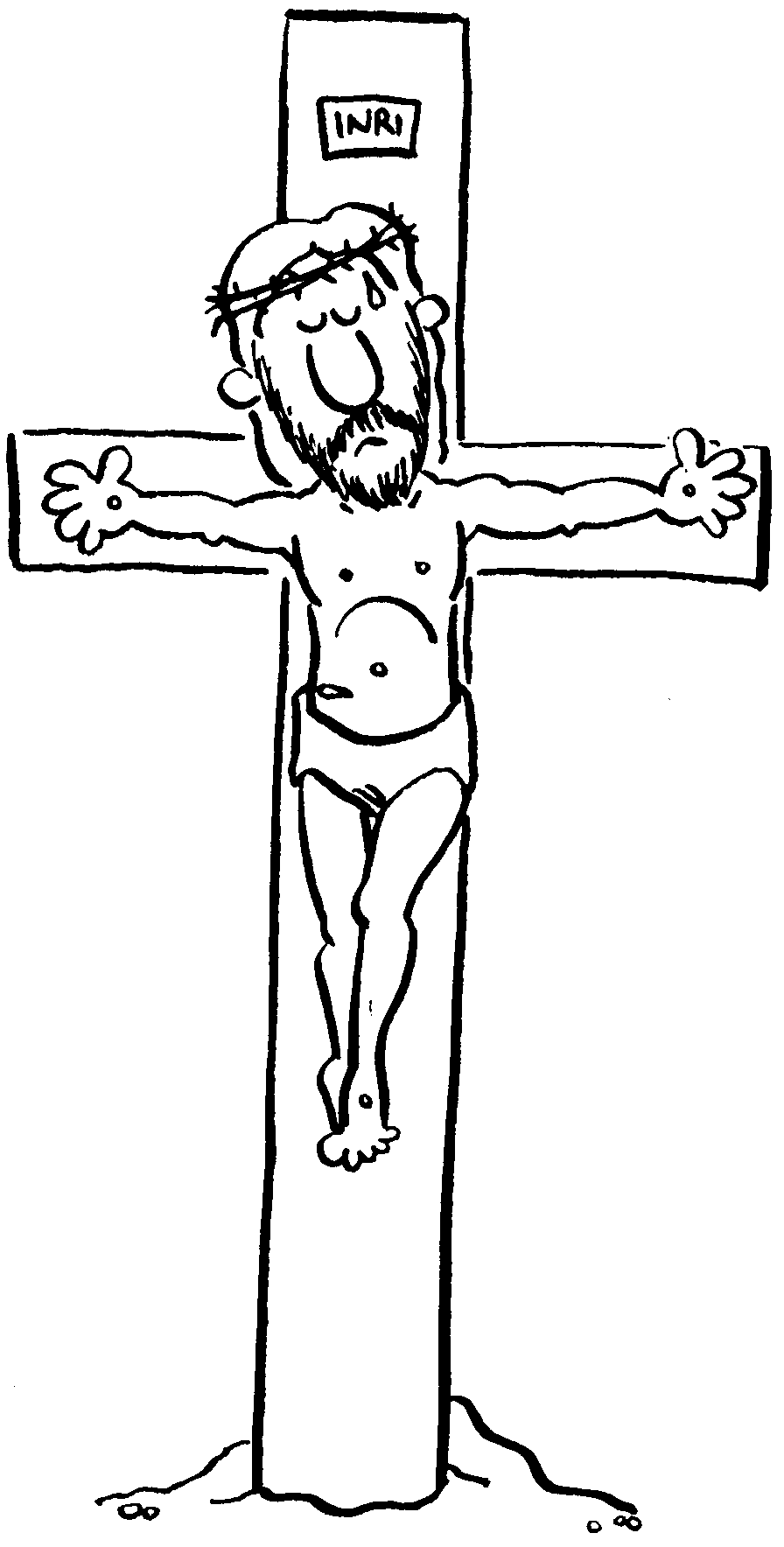 Yours sincerely G M O’Hara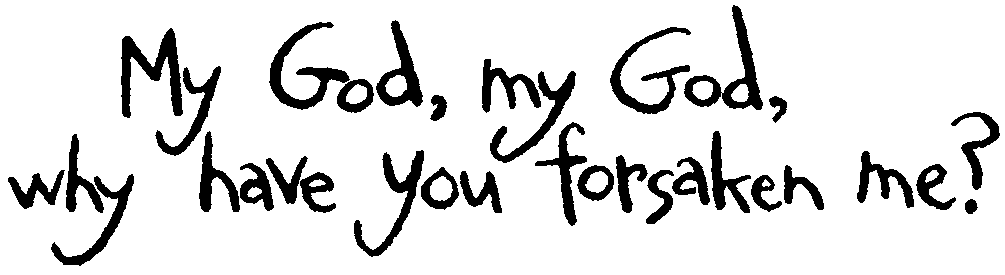 Previous newsletters and other information can be found on our School website:www.stjosutton.net